BULLETIN D’ADHESION – DON – PARRAINAGEPrénom / NOM		Adresse complète	CP / Ville		Tél. portable / Mail		Par le présent bulletin, je choisis de soutenir l'Association LES CHATS DE LIMEIL dans son action en faveur des chats de la rue et des chats abandonnés. Je souhaite : Devenir MEMBRE ADHERENT : je joins mon règlement de 20 euros pour mon adhésion (le renouvellement de mon adhésion se fera annuellement, à chaque date anniversaire).Je souhaite être convoqué(e) à l’Assemblée Générale	 Oui		 Non Devenir MEMBRE ADHERENT BIENFAITEUR : je joins mon règlement de   euros (montant libre supérieur à 20 euros) pour mon adhésion (le renouvellement de mon adhésion se fera annuellement, à chaque date anniversaire).Je souhaite être convoqué(e) à l’Assemblée Générale	 Oui		 Non Effectuer un DON : je joins un règlement de   euros PARRAINER un de vos protégés : je verse un don de   euros par mois (pour couvrir les frais de nourriture, soins, etc.) du chat  Je verse mon aide sous la forme suivante : Chèque à l’ordre de « Les Chats De Limeil »     Virement (RIB fourni sur demande)  Helloasso (https://www.helloasso.com/associations/les-chats-de-limeil/adhesions/adhesion-annuelle-aux-chats-de-limeil)L’Association est habilitée à émettre un reçu pour les adhésions-dons-parrainages perçus conformément aux art. 200 et 238bis du Code Général des Impôts. Je souhaite recevoir un reçu fiscal  Oui	 Non Je certifie l'exactitude des informations ci-dessus. Fait le   	à 											Signature														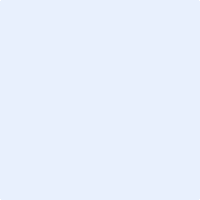 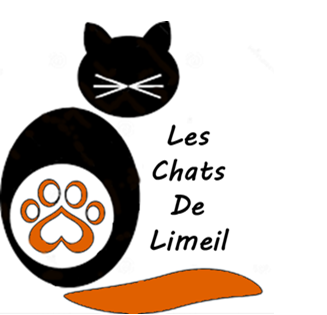 LES CHATS DE LIMEIL, association de protection animale, à but non lucratif, créée en 2003 : réguler en douceur la population des chats errants ; faire adopter les chatons et chats adultes sociables ; sensibiliser la population à la condition féline et animale ; service de garde  à domicileHôtel de Ville – CS20001 - 94456 Limeil-Brévannes cedex 06.16.58.09.71 - leschatsdelimeil@gmail.com - www.leschatsdelimeil.org www.facebook.com/leschatsdelimeil/